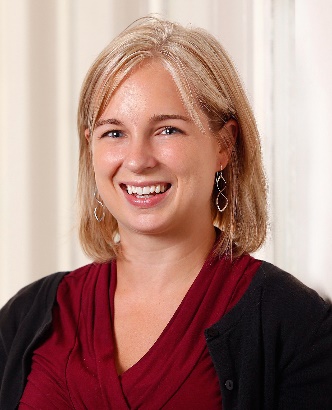 Name: Elisabeth Von Eitzen Elisabeth M. Von Eitzen is a partner with Warner Norcross & Judd LLP, practicing in both the Grand Rapids and Kalamazoo offices. She focuses her practice in the areas of creditors’ rights, bankruptcy, and commercial and real estate litigation. Ms. Von Eitzen regularly represents financial institutions in loan restructurings, loan enforcement through litigation, foreclosure proceedings, post judgment collection efforts, and bankruptcy matters. She also represents trustees in commercial and consumer bankruptcy proceedings under Chapter 7. Her real estate litigation experience includes judicial foreclosure actions, title policy claims, litigating cases involving fraudulent transfers, landlord-tenant matters, and receiverships (including representing receivers as well as assisting creditors in obtaining the appointment of commercial and residential receivers). Ms. Von Eitzen has been named a Michigan Super Lawyer Rising Star since 2013. She serves on the steering committee for the Bankruptcy Section of the Federal Bar Association for the Western District of Michigan and on the board for the Turnaround Management Association--West Michigan and as chair of its Programming committee.